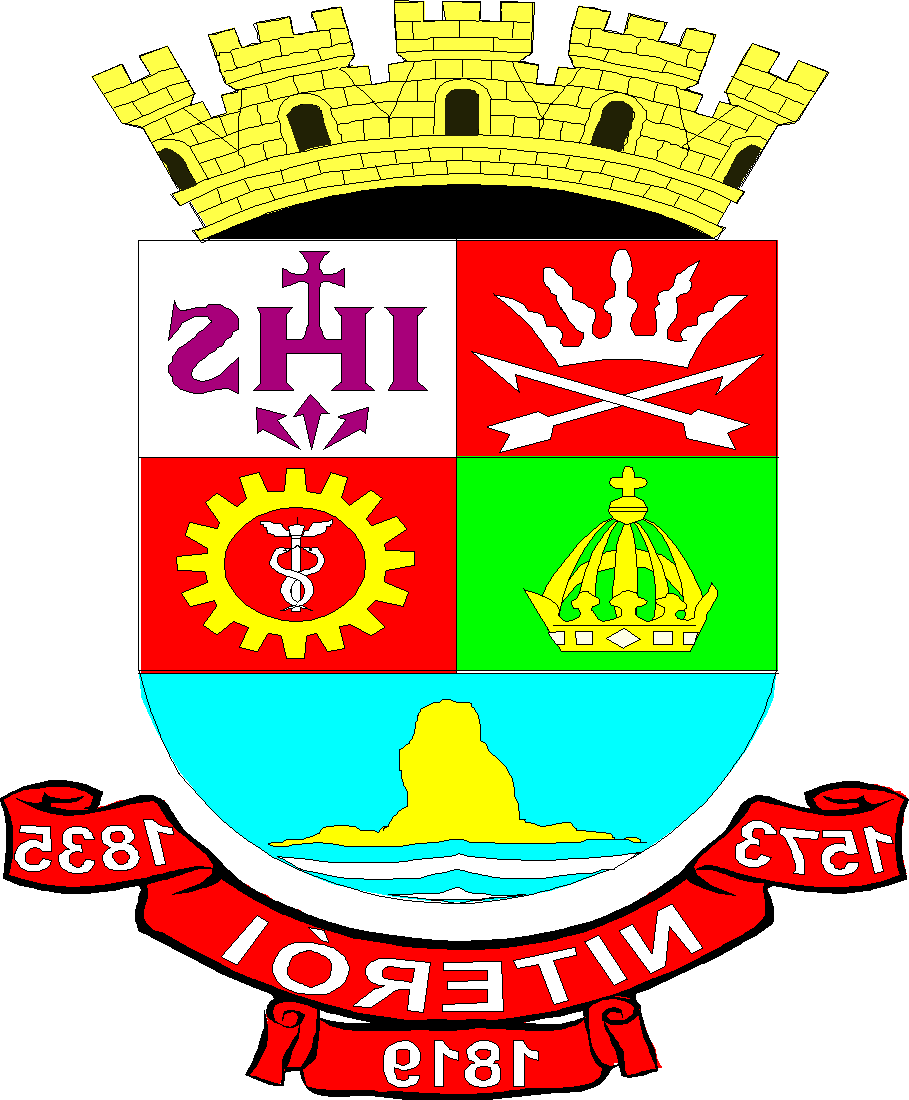                                                  Câmara Municipal de Niterói                                                            Serviço de Atas         Ata da Quadragésima Quarta Reunião do Primeiro Período Ordinário do ano de dois mil e vinte e quatro, presidida pelo Senhor Vereador Milton Carlos Lopes (CAL), Presidente.                                         Às dezesseis horas e dez minutos, do dia doze (12) do mês de junho, do ano de dois mil e vinte e quatro, sob a presidência pelo Senhor Vereador Milton Carlos Lopes (CAL) reuniu-se, ordinariamente, a Câmara Municipal de Niterói. A Primeira e a Segunda Secretarias foram ocupadas, respectivamente, pelos Senhores Vereadores Emanuel Jorge Mendes da Rocha e Fabiano Gonçalves, o segundo, a convite. Além desses Vereadores responderam à chamada nominal os seguintes Senhores Vereadores: Daniel Marques Frederico, Paulo Fernando Gonçalves Velasco, Renato Ferreira de Oliveira Cariello e Rodrigo Flach Farah; foram consignadas as presenças dos seguintes Senhores Vereadores: Adriano dos Santos Oliveira (Boinha), Anderson José Rodrigues (Pipico), Benny Briolly, Douglas de Souza Gomes, Jorge Andrigo de Carvalho, Leandro Portugal Frazen de Lima, Paulo Eduardo Gomes, Roberto Fernandes Jales (Beto da Pipa),  Robson Guimarães José Filho (Binho) e Túlio Rabelo de Albuquerque Mota (Professor Túlio); permaneceram ausentes os seguintes Senhores Vereadores: José Adriano Valle da Costa (Folha) justificada, Carlos Otávio Dias Vaz (Casota), Leonardo Soares Giordano e Luiz Carlos Gallo de Freitas, perfazendo em Plenário a frequência de dezessete (17) Senhores Edis. Havendo número legal, o Senhor Presidente iniciou a presente reunião “Com a proteção de Deus, estão abertos e serão encerrados os nossos trabalhos”. O Senhor Vereador Daniel Marques leu um trecho bíblico, a convite. A Ata da Reunião anterior foi lida e aprovada, sem observações. A seguir, o Senhor Presidente passou ao Expediente: Ofício do Gabinete nº 368/24 com as razões do Veto Parcial ao Projeto de Lei nº 254/20 de autoria do Vereador Leonardo Giordano, Em seguida, o Senhor Presidente passou ao Expediente Legislativo: Lido e encaminhado o Projeto de Lei nº 136/24 de autoria do Vereador Anderson (Pipico); lido e encaminhado o Projeto de Resolução nº 005/24 de autoria do Vereador Anderson (Pipico); lidos e encaminhados os Projetos de Decreto Legislativo nºs 157/24 de autoria do Vereador Anderson (Pipico); 158/24 de autoria do Vereador Casota; 159/24 de autoria do Vereador Adriano (Boinha); lidas e encaminhadas as Indicações nºs 2751, 2752, 2753, 2754, 2755, 2756, 2757, 2758, 2759, 2760, 2761, 2762, 2763, 2764, 2765, 2766 e 2767/24 todas de autoria do Vereador Anderson (Pipico); 2768, 2769, 2770 e 2771/24 todas de autoria do Vereador Adriano Folha; 2772, 2775, 2784, 2786, 2787, 2788, 2789, 2790, 2791 e 2792/24 todas de autoria do Vereador Rodrigo Farah; 2773, 2774, 2776, 2777, 2778, 2779, 2780, 2781, 2782, 2785, 2816, 2817 e 2818/24 todas de autoria do Vereador Binho Guimarães; 2783/24 de autoria do Vereador Casota; 2793, 2794, 2795, 2796, 2797, 2798, 2799, 2800, 2801, 2802, 2803, 2804, 2805, 2806, 2807, 2808, 2809, 2810, 2811, 2812, 2813, 2814 e 2815/24 todas de autoria do Vereador Renato Cariello; 2819/24 de autoria da Comissão Permanente  de Meio Ambiente, Recursos Hídricos e Sustentabilidade; lidas e aprovadas as Moções nºs 1319, 1320, 1321, 1322, 1323, 1324, 1325, 1326, 1327, 1328 e 1329/24 todas de autoria do Vereador Casota; 1330, 1331, 1332, 1333, 1334 e 1335/24 todas de autoria do Vereador Renato Cariello; lido e aprovado o Requerimento nº 052/24 de autoria do Vereador Binho Guimarães.  Seguidamente foi requerido e obtido um minuto de silêncio pelo falecimento do Sargento da PMERJ Jorge Henrique Galdino Cruz, das Senhoras Norma, Nineda, Alda, Maria Conceição e do Senhor Carlos Colombo. Continuando, o Senhor Presidente passou de imediato à Ordem do Dia: Projeto de Decreto Legislativo n°156/24 de autoria da Vereadora Benny Briolly; foi lido pelo Senhor Presidente o Parecer favorável da CCJ. Aprovado em Discussão Única com voto Contrário do Vereador Douglas Gomes. Projeto de Lei nº 366/21 de autoria do Vereador Binho Guimarães; foram lidos pelo Senhor Presidente os Pareceres favoráveis das Comissões competentes, discutido pelo Autor e pelos Vereadores Professor Tulio e Douglas Gomes. Aprovado em 1ª Discussão. Projeto de Lei nº 079/24 de autoria do Vereador Daniel Marques; foram lidos pelo Senhor Presidente os Pareceres favoráveis das Comissões competentes, discutido pelo Autor e pelos Vereadores Douglas Gomes e Fabiano Gonçalves. Aprovado em 1ª Discussão. Projeto de Lei nº 134/24 de autoria do Vereador Fabiano Gonçalves; foram lidos pelo Senhor Presidente os Pareceres favoráveis das Comissões competentes, discutido pelo Autor. Aprovado em 1ª e 2º Discussão e Redação Final com a devida dispensa de Interstício legal requerida e obtida pelo Douto Plenário. Usou da palavra para justificativa do Projeto o Vereador Autor. Projeto de Lei nº 135/24 de autoria do Vereador Fabiano Gonçalves; foram lidos pelo Senhor Presidente os Pareceres favoráveis das Comissões competentes, discutido pelo Autor. Aprovado em 1ª e 2º Discussão e Redação Final com a devida dispensa de Interstício legal requerida e obtida pelo Douto Plenário. Dando Prosseguimento, o Senhor Presidente deu por aberto o Pequeno Expediente aos Senhores Vereadores que nesta tarde noite, contou com as explanações dos Vereadores Fabiano Gonçalves e Paulo Eduardo Gomes. O Vereador Fabiano Gonçalves comentou acerca da Operação na Maré que culminou na morte do Policial Militar, o Sargento Jorge Henrique Galdino, uma “barbárie”, exclamou; além de deixar clarificada a sua solidariedade; e questionou as decisões do STF que exigiam esclarecimentos do Governador Cláudio Castro acerca dessa Operação, criticando a politização da Segurança Pública; por fim, os elogios ao Colégio da PMERJ, na Alameda São Boa Ventura, onde participara da formatura de alunos destacados, enfatizando a importância da Educação na formação da juventude, o Vereador Douglas Gomes o aparteou. O Vereador Paulo Eduardo Gomes, por sua vez, fez críticas comportamentais aos parlamentares desta Casa, mas apesar das divergências os Vereadores foram eleitos legitimamente pela população; após, os esclarecimentos quanto aos procedimentos necessários para a recomposição do Tempo Integral dos servidores que ali se encontravam, reiterava e comentava a fala da servidora que o interrompeu; destacando a pertinência e urgência em debater a situação dos aposentados; além disso, defendia que as reuniões do Colégio de Líderes deveriam ser mais aprofundadas para que não acontecesse com a relação a votação do Projeto 009/24, de autoria do Vereador Fabiano Gonçalves, destacando que houve a votação sem os Pareceres das Comissões pertinentes; por fim, comentava que a Lei aprovada já era executada e orientada pela DPF/976, não havendo necessidade de uma nova legislação, aparteado pelos Vereadores Douglas Gomes, Fabiano Gonçalves e a réplica do Vereador Binho Guimarães acerca do seu trabalho desenvolvido na cidade. Esta Ata, no seu inteiro teor, foi registrada nos Anais desta Câmara Municipal. Não havendo mais oradores inscritos, o Senhor Presidente encerrou à presente reunião, às dezoito horas e vinte minutos marcando à próxima, para o dia treze de junho do corrente, à hora Regimental.  De acordo com o que se estabelece o Regimento Interno foi lavrada esta Ata por                                                               Redatora chefe do Serviço de Atas, a qual depois de lida e aprovada vai assinada pelos membros da Mesa.                                                                                                                   ________________________                                                                  Presidente                                                                                     ________________________                                                 ______________________                                           1º Secretário                                                                              2º Secretário     